HƯỚNG DẪN
Thực hiện công tác tuyên truyền 
trong Quý IV/2019Thực hiện chương trình công tác Hội và phong trào phụ nữ năm 2019; Căn cứ các văn bản chỉ đạo của Trung ương Hội LHPN Việt Nam, Ban Tuyên giáo Tỉnh ủy; Ban Thường vụ Hội LHPN tỉnh xây dựng Hướng dẫn thực hiện công tác tuyên truyền trong quý IV/2019 với những nội dung chính sau:MỤC ĐÍCH, YÊU CẦU- Kịp thời tuyên truyền, nâng cao nhận thức cho cán bộ, hội viên và quần chúng nhân dân trên địa bàn tỉnh đối với các chủ trương của Đảng, pháp luật của Nhà nước trong thời gian gần đây, đặc biệt là các dự thảo Luật, Thông tư, Nghị định, … có liên quan đến đời sống nhân dân và chị em hội viên phụ nữ;- Bồi đắp lòng yêu tổ quốc, tinh thần đại đoàn kết toàn dân của đông đảo cán bộ, hội viên phụ nữ và quần chúng nhân dân thông qua các sự kiện lịch sử, các ngày Lễ lớn của Đảng, đất nước;- Qua các hoạt động nhằm định hướng dư luận và xây dựng bản lĩnh chính trị, xây dựng ý thức công dân của mỗi cá nhân trong tham gia xây dựng đất nước thời kỳ mới;- Công tác tuyên truyền phải ngắn gọn, đúng trọng tâm, phù hợp với từng đối tượng thực hiện.II. CÁC VĂN BẢN TUYÊN TRUYỀNTuyên truyền nội dung các văn bản chỉ đạo Của Ban Bí thư Trung ương và Trung ương Hội LHPN Việt NamTiếp tục tuyên truyền Nghị quyết số 39-NQ/TW ngày 15/01/2019 của Bộ Chính trị về “Nâng cao hiệu quả quản lý, khai thác, sử dụng và phát huy các nguồn lực kinh tế” trên địa bàn tỉnh Đồng Nai;Tiếp tục tuyên truyền, triển khai thực hiện các kết luận của Ban Bí thư về công tác khoa giáo Đảng: + Kết luận số 49-KL/TW ngày 10/5/2019 về tiếp tục thực hiện Chỉ thị số 11-CT/TW của Bộ Chính trị khóa X về “tăng cường sự lãnh đạo của Đảng đối với công tác khuyến học, khuyến tài, xây dựng xã hội học tập”;+ Kết luận số 50-KL/TW ngày 30/5/2019 của Ban Bí thư về “phát triển Khoa học Công nghệ phục vụ CNH, HĐH trong điều kiện kinh tế thị trường định hướng XHCN và hội nhập quốc tế”;+ Kết luận số 51-KL/TW ngày 30/5/2019 về tiếp tục thực hiện Nghị quyết Trung ương 8 khóa XI về “đổi mới căn bản, toàn diện giáo dục và đào tạo đáp ứng yêu cầu CNH, HĐH trong điều kiện kinh tế thị trường định hướng XHCN và hội nhập quốc tế”;+ Kết luận số 52-KL/TW ngày 30/5/2019 về tiếp tục thực hiện Nghị quyết Trung ương 7 khóa X về “Xây dựng đội ngũ trí thứ trong thời kỳ đẩy mạnh CNH, HĐH đất nước”;Tỉnh ủy, UBND tỉnhKế hoạch số 236-KH/BTGTU ngày 06/8/2019 về “triển khai, quán triệt và thực hiện có hiệu quả công tác giáo dục chính trị tư tưởng; nâng cao trình độ, bản lĩnh chính trị, phẩm chất đại đức của đội ngũ cán bộ, đảng viên trên địa bàn tỉnh”.Kế hoạch số 293-KH/TU ngày 19/8/2019 về “thông tin, tuyên truyền về công tác xây dựng Đảng, xây dựng hệ thống chính trị tỉnh Đồng Nai năm 2019”.Kế hoạch số 297-KH/TU ngày 05/9/2019 của Ban Thường vụ Tỉnh ủy về tiếp tục thực hiện Kết luận số 44-KL/TW ngày 22/01/2019 của Ban Bí thư về tiếp tục thực hiện Chỉ thị số 09-CT/TW của Ban Bí thư khóa XI về “Tăng cường sự lãnh đạo của Đảng đối với Phong trào tòa dân bảo vệ ANTQ trong tình hình mới”;Công văn số 2551-CV/BTGTU ngày 08/8/2019 về đẩy mạnh công tác tuyên truyền khuyến học, khuyến tài, xây dựng xã hội học tập”.Các nội dung khácTuyên truyền, quảng bá về ASEAN giai đoạn 2019 – 2020 (theo Công văn số 2615-CV/BTGTU ngày 23/9/2019): + Về vai trò, vị trí của ASEAN, các thành tựu mà ASEAN đạt được trong quá trình hình thành và phát triển; Những thay đổi của ASEAN trước và sau khi hình thành cộng đồng.+ Tuyên truyền về quan hệ đối tác giữa cộng đồng ASEAN – Nhật Bản và các nước trên thế giới; Vai trò, vị thế và những đóng góp của Việt Nam cho cộng đồng ASEAN và thế giới; Mối quan hệ hợp tác hữu nghị, cùng phát triển giữa Việt Nam và các nước trong cộng đồng ASEAN.+ Tuyên truyền về các hoạt động của tỉnh Đồng Nai hướng tới cộng đồng ASEAN.Tuyên truyền về kỷ niệm các ngày lễ lớn, các ngày kỷ niệm quan trọng trong quý IV/2019 với rất nhiều sự kiện, gồm: + Kỷ niệm 110 năm Ngày sinh đồng chí Hoàng Văn Thụ (04/11/1909 – 04/11/2019); + Kỷ niêm 89 năm Ngày thành lập Hội Liên hiệp Phụ nữ Việt Nam (20/10/1930 – 20/10/2019); + Kỷ niệm 28 năm Ngày quốc tế người cao tuổi (01/10/1991 – 01/10/2019); + Kỷ niệm 58 năm ngày thành lập Trung ương Cục Miền Nam (10/10/1961 – 10/10/2019); + Kỷ niệm 89 năm ngày thành lập Hội Nông dân Việt Nam (14/10/1930 – 14/10/2019); + Kỷ niệm 65 năm Ngày giải phóng thủ đô (10/10/1954 – 10/10/2019); + Kỷ niệm 63 năm ngày thành lập Hội LHTN Việt Nam (15/101956 – 15/10/2019); + Kỷ niệm 19 năm Ngày cả nước Vì người nghèo (17/10/2000 – 17/10/2019); + Kỷ niệm 15 năm Ngày doanh nhân Việt Nam (13/10/2004 – 13/10/2019); + Kỷ niệm 89 năm Ngày truyền thống ngành Tổ chức xây dựng Đảng (14/10/1930 – 14/10/2019); + Kỷ niệm 71 năm Ngày truyền thống ngành Kiểm tra Đảng (14/10/1948 – 14/10/2019); + Kỷ niệm 71 năm Ngày truyền thống Văn phòng cấp ủy (18/10/1948 – 18/10/2019);+ Kỷ niệm 71 năm Ngày truyền thống Tài chính Đảng (25/10/1948 – 25/10/2019);+ Kỷ niệm 73 năm Ngày thành lập Hội chữ thập đỏ Việt Nam (23/11/1946 – 23/11/2019)+ Kỷ niệm 73 năm Ngày toàn quốc kháng chiến (19/12/1946 – 19/12/2019);+ Kỷ niệm 75 năm Ngày thành lập quân đội nhân dân Việt Nam (22/12/1944) và 30 năm Ngày hội Quốc phòng toàn dân (22/12/1989 - 22/12/2019);+ Các ngày kỷ niệm khác: Ngày pháp luật Việt Nam (09/11); Kỷ niệm Ngày Nhà giáo Việt Nam (20/11); Kỷ niệm Ngày thế giới phòng chống AIDS (01/12);Tuyên truyền về Hiệp định thương mại tự do (EVFTA) và hiệp định bảo hộ đầu tư (IPA) giữa Việt Nam – EU: Ý nghĩa, cơ hội và thách thức cho Việt Nam. Tuyên truyền về kết quả thực hiện Nghị quyết Đại hội đại biểu phụ nữ các cấp nửa nhiệm kỳ 2016 – 2021; Kết quả thực hiện các chỉ tiêu công tác Hội và phong trào phụ nữ các cấp năm 2019; Những điểm sáng nổi bật và những tấm gương phụ nữ tiêu biểu trong năm 2019.II. NỘI DUNG TRỌNG TÂM CÔNG TÁC TUYÊN TRUYỀNCăn cứ vào các văn bản hướng dẫn của Trung ương, Tỉnh ủy, Hội LHPN tỉnh đề nghị Hội LHPN các huyện chủ động chọn lựa các nội dung phù hợp với địa phương, đơn vị mình và xây dựng nội dung tuyên truyền sinh động, cụ thể, dễ nhớ, dễ hiểu đối với từng đối tượng tuyên truyền. Trong đó đảm bảo các yêu cầu trọng tâm sau:Tuyên truyền về phong trào toàn dân bảo vệ an ninh Tổ quốc: Tập trung vào 05 nhóm nội dung chính:- Tăng cường tuyên truyền bằng nhiều hình thức khác nhau, kết hợp phương pháp truyền thống với hiện đại, giữa tuyên truyền miệng với tuyên truyền bằng các phương tiện tuyên truyền mới như ứng dụng CNTT, mạng xã hội để các tầng lớp nhân dân nắm vững và chấp hành nghiêm chỉnh các chủ trương, đường lối của Đảng, chính sách pháp luật của Nhà nước về quyền và nghĩa vụ công dân; - Tuyên truyền để các tầng lớp nhân dân nắm vững các nội quy, quy tắc bảo vệ ANTT; nắm vững các phương thức, thủ đoạn hoạt động của các thế lực thù địch và các loại tội phạm. Từ đó cảnh giác và tỉnh táo để không bị kích động, lôi kéo thực hiện các hành vi vi phạm pháp luật, biểu tình trái phép, gây rối, phá hoại tài sản của tổ chức, cá nhân, gây rối mất trật tự công cộng.- Tổ chức các phong trào, hoạt động cụ thể nhằm tuyên truyền tạo sự chuyển biến mạnh mẽ trong cán bộ, đảng viên và quần chúng nhân dân đối với tình hình hiện nay, phát huy quyền làm chủ của nhân dân trong phòng chống tội phạm, giữ gìn ANTT; Nâng cao ý thức chấp hành pháp luật; Khích lệ cán bộ, đảng viên và các tầng lớp nhân dân trên địa bàn tích cực tham gia khu dân cư, phường, xã, thị trấn, cơ quan, doanh nghiệp… và giữ gìn sự an toàn về ANTT ở cơ sở.- Tăng cường tuyên truyền về những tấm gương tập thể, cá nhân tiêu biểu, đạt thành tích trong phong trào toàn dân bảo vệ ANTQ trên địa bàn tỉnh. Rà soát phát hiện và nhân rộng các mô hình điển hình tại các địa phương như mô hình Tổ nữ dân quân tự quản, mô hình phối hợp tự bảo vệ, tự hòa giải, các tổ phụ nữ tuyên truyền, tổ phụ nữ nuôi quân, tổ phụ nữ xung kích vì ANTT-ATXH,… Tích cực tham gia hỗ trợ các đối tượng nữ tù tha tái hòa nhập cộng đồng. Quan tâm xây dựng các CLB, các mô hình điểm ấp, khu phố an toàn cho phụ nữ và trẻ em tại các đơn vị.- Tiếp tục thực hiện sáng tạo phong trào toàn dân bảo vệ ANTQ với việc thực hiện có hiệu quả các phong trào thi đua yêu nước do Hội LHPN tỉnh và cấp ủy, địa phương chỉ đạo, góp phần đảm bảo ANTT-ATXH; phòng chống các loại tội phạm và TNXH bảo vệ cuộc sống bình yên và hành phúc của nhân dân trên địa bàn.2. Tuyên truyền về kỷ niệm 89 năm Ngày thành lập Hội LHPN Việt Nam (20/10/1930 – 20/10/2019): Tập trung 05 nội dung chính:- Tuyên truyền về lịch sử hình thành và phát triển của tổ chức Hội LHPN Việt Nam dưới ngọn cờ lãnh đạo của Đảng, về nhiệm vụ và sứ mệnh của tổ chức ngay những ngày đầu của cách mạng là “Lực lượng cách mạng của phụ nữ là một cái lực lượng rất trọng yếu…” và phụ nữ tham gia hoạt động cách mạng ngày càng đông đảo và trở thành lực lượng quan trọng. Tiếp tục nâng cao nhận thức trong cán bộ, hội viên, phụ nữ và các tầng lớp nhân dân về lịch sử xây dựng và phát triển của Hội LHPN Việt Nam và phong trào phụ nữ Việt Nam; - Khẳng định ra đời của Hội LHPN Việt Nam là tổ chức đại diện cho quyền và lợi ích hợp pháp, chính đáng của phụ nữ Việt Nam, đồng thời thể hiện vai trò, vị trí và những đóng góp quan trọng của tổ chức Hội và phụ nữ cả nước nói chung, Đồng Nai nói riêng trong sự nghiệp xây dựng và bảo vệ Tổ quốc 89 năm qua.- Khơi dậy niềm tự hào, tăng cường đoàn kết, tin tưởng của phụ nữ với Đảng, với công cuộc đổi mới của đất nước; tạo khí thế sôi nổi trong lao động, công tác, học tập của cán bộ, hội viên, phụ nữ, triển khai tổ chức các hoạt động chào mừng Ngày Thành lập Hội LHPN Việt Nam, thi đua thực hiện thắng lợi các mục tiêu, chỉ tiêu trong năm 2019.- Các hoạt động được tổ chức với các nội dung thiết thực, hình thức đa dạng, phong phú; đảm bảo hiệu quả, tiết kiệm. Chú trọng các hoạt động tuyên truyền, giáo dục, vận động nhằm xây dựng hình ảnh người phụ nữ Việt Nam “Tự tin - Tự trọng - Trung hậu - Đảm đang”; “Xây dựng gia đình 5 không, 3 sạch”; xây dựng tổ chức Hội vững mạnh; quan tâm chăm lo, bảo vệ quyền và lợi ích hợp pháp, chính đáng của phụ nữ, thúc đẩy sự bình đẳng, tiến bộ của phụ nữ; qua các hoạt động, đề xuất với Đảng, Nhà nước những vấn đề liên quan đến phụ nữ.3. Tuyên truyền về kỷ niệm 110 năm ngày sinh đồng chí Hoàng Văn Thụ (04/11/1909 – 04/11/2019): tập trung 02 nội dung chính:	- Tuyên truyền về cuộc đời, sự nghiệp cách mạng và những đóng góp của đồng chí Hoàng Văn Thụ đối với sự nghiệp cách mạng của Đảng, của dân tộc Việt Nam; khẳng định công lao, đóng góp to lớn của đồng chí trong công tác tuyên truyền, giáo dục lý luận chính trị của Đảng, nhất là đối với việc đề xuất sáng lập và làm chủ bút của báo “ Tranh đấu”, báo "Giải phóng", viết bài tham gia chỉ đạo công tác tuyên truyền của báo "Cờ Giải phóng", "Tạp chí Cộng sản",  đối với việc “biến nhà tù đế quốc thành trường học cộng sản” và việc thành lập Mặt trận Việt Minh, xây dựng lực lượng cách mạng, chuẩn bị cho cuộc Tổng khởi nghĩa tháng Tám giành chính quyền về tay nhân dân năm 1945.	- Bày tỏ lòng thành kính tri ân đối với đồng chí Hoàng Văn Thụ - người cộng sản kiên trung, bất khuất, hết lòng, hết sức phục vụ nhân dân, luôn đặt lợi ích của Ðảng, của nhân dân, của dân tộc lên trên hết; qua đó giáo dục cán bộ, đảng viên và nhân dân học tập tấm gương đạo đức cách mạng của đồng chí Hoàng Văn Thụ, nêu cao tinh thần đoàn kết, ý thức tự phê bình và phê bình trong Ðảng, tình thân ái, thương yêu đồng chí, đồng đội và nhân dân. 4. Tuyên truyền về kỷ niệm 199 năm Ngày sinh Ph.Ăng-ghen (28/11/1820 - 28/11/2019), tập trung 03 nội dung chính:	- Tuyên truyền về cuộc đời và sự nghiệp và những cống hiến, đóng góp của Ph.Ăng-ghen đối với sự phát triển của chủ nghĩa xã hội khoa học và giai cấp công nhân; giáo dục học tập tấm gương về tình bạn bè, tình đồng chí giữa C.Mác và Ph.Ăngghen. - Tuyên truyền về ý nghĩa của Chủ nghĩa Mác-Lênin trong tiến trình phát triển của lịch sử và cách mạng vô sản thế giới; Về vận dụng sáng tạo chủ nghĩa Mác-Lênin vào sự nghiệp cách mạng và công cuộc đổi mới ở Việt Nam.- Tổ chức các hoạt động tuyên truyền kỷ niệm bằng nhiều hình thức khác nhau như: Tổ chức tuyên truyền trên các phương tiện thông tin đại chúng, internet và mạng xã hội, trang thông tin điện tử của địa phương, các cấp Hội; Sinh hoạt trong các buổi sinh hoạt chi, tổ, hội hoặc lồng ghép vào các hoạt động khác.5. Tuyên truyền về kỷ niệm 75 năm Ngày thành lập Quân đội nhân dân Việt Nam (22/12/1944 - 22/12/2019) và 30 năm Ngày hội Quốc phòng toàn dân (22/12/1989 - 22/12/2019), tập trung 04 nội dung chính:- Quá trình xây dựng và trưởng thành, truyền thống chiến đấu và chiến thắng của Quân đội nhân dân Việt Nam trong 70 năm qua, gắn với lịch sử truyền thống đấu tranh cách mạng vẻ vang của dân tộc, của Đảng Cộng sản Việt Nam; khẳng định vai trò của quân đội nhân dân trong sự nghiệp xây dựng, bảo vệ Tổ quốc và xây dựng nền quốc phòng toàn dân; những bài học kinh nghiệm lớn về xây dựng Quân đội nhân dân, xây dựng nền quốc phòng toàn dân và chiến tranh nhân dân bảo vệ Tổ quốc; thuận lợi, khó khăn và nhiệm vụ xây dựng Quân đội nhân dân cách mạng, chính quy, tinh nhuệ, từng bước hiện đại, nêu cao tinh thần độc lập tự chủ, tự lực, tự cường, tinh thần cảnh giác cách mạng, sẵn sàng chiến đấu và ý thức tổ chức kỷ luật và tinh thần phục vụ Tổ quốc, phục vụ nhân dân.- Tiếp tục tuyên truyền những tấm gương chói lọi chủ nghĩa anh hùng cách mạng, những cá nhân tiêu biểu trong các phong trào thi đua yêu nước của toàn Đảng, toàn dân và toàn quân; tấm gương các chiến sĩ trong tham gia các Cuộc vận động “Phát huy truyền thống, cống hiến tài năng, xứng danh Bộ đội Cụ Hồ”, phong trào thi đua “Sáng mãi phẩm chất Bộ đội Cụ Hồ”, “Quân đội chung sức xây dựng nông thôn” trong toàn quân …- Những thành tựu to lớn trong 30 năm thực hiện Ngày hội Quốc phòng toàn dân của nhân dân các địa phương trong cả nước; sự nỗ lực cố gắng của quân đội trong tham mưu và làm vai trò nòng cốt trong hoạt động quốc phòng của đất nước, xây dựng nền quốc phòng toàn dân vững mạnh, gắn với an ninh nhân dân, làm thất bại mọi âm mưu, thủ đoạn chống phá nước ta của các thế lực thù địch, giữ vững độc lập, chủ quyền, toàn vẹn, thống nhất lãnh thổ của Tổ quốc; những bài học kinh nghiệm và trách nhiệm của cả hệ thống chính trị, của toàn Đảng, toàn dân và toàn quân trong việc thực hiện Ngày hội Quốc phòng toàn dân.- Tuyên truyền, phản ánh các hoạt động kỷ niệm, các phong trào thi đua lập thành tích chào mừng 75 năm Ngày thành lập Quân đội nhân dân Việt Nam và 30 năm Ngày hội Quốc phòng toàn dân.6. Tuyên truyền, tổ chức các hoạt động hưởng ứng Ngày Pháp luật Việt NamTập trung quán triệt, phổ biến nội dung chính sách, quy định mới, nhất là nội dung các luật được Quốc hội thông qua trong năm 2019; tập trung phổ biến, quán triệt các lĩnh vực pháp luật liên quan đến hoạt động sản xuất, kinh doanh, khởi nghiệp, quyền và lợi ích hợp pháp của người dân, doanh nghiệp; lao động, bảo vệ môi trường, bảo đảm vệ sinh, an ninh, an toàn trường học; phòng, chống tham nhũng, lãng phí, khiếu nại, tố cáo; phòng, chống xâm hại phụ nữ và trẻ em, bạo lực học đường, bạo lực gia đình, tội phạm, các tệ nạn xã hội; bảo đảm an ninh trật tự, an toàn giao thông, an toàn thực phẩm và các vấn đề khác của xã hội được chị em phụ nữ và các tầng lớp nhân dân quan tâm hoặc cần định hướng dư luận xã hội… Tổ chức thực hiện tốt công tác giám sát và phản biện xã hội; các hoạt động nhằm phát huy tinh thần dân chủ, sức sáng tạo và đóng góp của cán bộ, hội viên phụ nữ và các tầng lớp nhân dân vào các dự thảo Luật đang được triển khai. Đẩy mạnh giáo dục ý thức tuân thủ và chấp hành pháp luật; tuyên truyền gương người tốt, việc tốt, điển hình tiên tiến trong xây dựng, thực hiện và bảo vệ pháp luật; các mô hình hay, cách làm hiệu quả trong công tác phổ biến, giáo dục pháp luật; phê phán, đấu tranh với hành vi vi phạm pháp luật hoặc lệch chuẩn xã hội; nâng cao ý thức trách nhiệm của cán bộ, công chức, viên chức, người lao động và nhân dân trong chủ động tìm hiểu, học tập pháp luật; tiếp tục đổi mới nội dung, hình thức, nâng cao hiệu quả công tác phổ biến, giáo dục pháp luật.Lưu ý: Các đơn vị tải các nội dung đính kèm trên Website Hội LHPN tỉnh Đồng Nai tại địa chỉ http://hpn.dongnai.gov.vn, mục “TÀI LIỆU SINH HOẠT HỘI VIÊN” và mục “VĂN BẢN”.III. TỔ CHỨC THỰC HIỆNTổ chức các hoạt động tuyên truyềnHội LHPN các huyện, thị xã, thành phố căn cứ điều kiện thực tế của từng đơn vị để xây dựng các Kế hoạch cụ thể thực hiện các hoạt động tuyên truyền và các nội dung trọng tâm trong công tác tuyên truyền quý IV/2019.Tổ chức các hoạt động cụ thể nhằm chào mừng kỷ niệm các ngày lễ lớn, đặc biệt là kỷ niệm kỷ niệm 89 năm Ngày thành lập Hội LHPN Việt Nam (20/10/1930 – 20/102019); 89 năm truyền thống công tác dân vận của Đảng (15/10/1930 – 15/10/2019) và 20 năm “Ngày dân vận cả nước”; 75 năm Ngày thành lập Quân đội nhân dân Việt Nam (22/12/1944 - 22/12/2019) và 30 năm Ngày hội Quốc phòng toàn dân (22/12/1989 - 22/12/2019)... Đồng thời, đẩy mạnh công tác tuyên truyền trên trang thông tin, fanpage của Hội LHPN các cấp về nội dung, kết quả của các hoạt động.Tiếp tục tuyên truyền về kết quả 03 năm thực hiện Chỉ thị 05-CT/TW và gặp mặt biểu dương các điển hình tiên tiến học tập và làm theo tư tưởng, đạo đức, phong cách Hồ Chí Minh; Tuyên truyền, vận động đông đảo cán bộ, hội viên phụ nữ tích cực tham gia các Hội thi, Cuộc thi, Giải thưởng do Trung ương và tỉnh tổ chức.Ban Thường vụ Hội LHPN tỉnh đề nghị các đơn vị nghiên cứu thực hiện và báo cáo kết quả tuyên truyền về BTV Hội LHPN tỉnh trong báo cáo quý IV/2019.  HỘI LHPN TỈNH ĐỒNG NAIBAN THƯỜNG VỤSố: 32-HD/VPCỘNG HÒA XÃ HỘI CHỦ NGHĨA VIỆT NAMĐộc lập - Tự do - Hạnh phúcĐồng Nai, ngày 04 tháng 10 năm 2019Nơi nhận:                                                                        - Ban TG Trung ương;- Ban TG, Ban Dân vận Tỉnh ủy;- Thường trực Tỉnh Hội; - Các Ban Tỉnh Hội;- Lưu đ/c Hương, VT.  TM. BAN THƯỜNG VỤPHÓ CHỦ TỊCH THƯỜNG TRỰC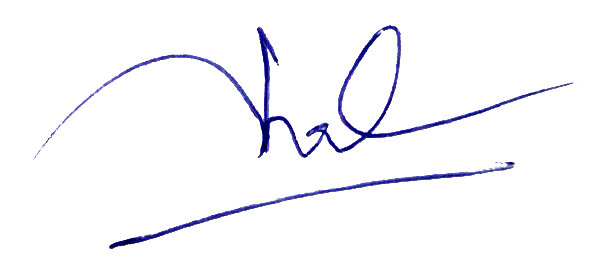 Lê Thị Thái